Bank of America WorksAccountant GuideThis guide gives brief step-by-step instructions for required tasks performed within the Works application for accountant. Bank of America Works Linkhttps://payment2.works.com/works/home Initial Log In and Set upWorks will send a system generated email to the employee’s state email address. From the initial email, each user will be prompted to create a password and specify security questions and answers that will be used to validate the user’s identity if the user forgets the password.  Your user ID is in the welcome emailClick the first link in the email message to open the internet browser to the specified web site. An Initial Security Check screen prompts the user to enter an email address Enter email address Click OK. Note: The Initial Password Setup screen allows the user to create a password and answer three required security validation questions to provide additional security for the user’s account. Answers to the security questions must be provided for a user to reset a password in the future.Enter a password in New PasswordEnter the same password in Confirm Password. Select a question from each Question drop-down menu. Enter an answer in Answer 1 Enter the answer again in Confirm 1. Continue to select and answer two additional security validation questions. Click OK Logging InEnter email address in the Email field.  Enter Login NameEnter PasswordClick LoginLogging OutFrom any screen in Works, click Log Out  link in the upper right hand corner of the screen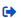 Works OverviewYou have three screen choices, Home, Expenses, and Reports. The Home screen is a summary of your account and shows what actions you need to take.The first screen that you see in Works is your Home screen. It will show you the actions that you need to perform (Action Items) and a summary of your card (Accounts Dashboard). Any announcements added by your Program Administrator will also be on your Home screen.Home Page - From the Home page, Cardholders can check the Action Items section for outstanding task that require action.  To perform a specific task, click Current Status to link to the corresponding detail or work screen.  Click the Account ID under the Accounts Dashboard section to access links to View Full Details or View Auth LogNavigation ShortcutsIn the top-right corner of every screen in Works are icons that can be used either as shortcuts to move throughout Works or can provide users with helpful information.My Profile – to access personal information on the User Details screen. On the User Details screen, the user can view name, email address, Login Name, and password. The user can also view assigned roles and group permissions, as well as reset passwords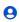 Help  – to access online help regarding functions and features for a specific screen.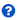 Contact Us  – to access telephone and email information for Cardholder Support Services, including Customer Service and Card Activation Assistance.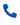 Action ItemsThe Action Items section shows items requiring your attention and reports that are ready for download. The “Acting As” column indicates your role for that required action. Click “Pending” to go to the screen with transactions that are outstanding (pending your signoff).Accounts DashboardThe Account Dashboard section shows:Card Account – name of cardholder and the card verification number which will be required to activate your card and/or get a PIN numberCredit Limit – monthly cycle limitCurrent balance – total of posted transactionsAvailable spend – amount available to spend, including charges authorized but not fully funded.Available credit – amount of credit remaining for billing cycleAccount ID – last 4 digits of card numberExpenses allows you to review your transactions and store receipts.Reports will allow you to run a report on your current spend and the Monthly Billing Cycle LogBreadcrumb TrailShows the series of options you selected to arrive at the information displayed on a screen.  The breadcrumb trail displays on every screen as you move throughout Works.  In some cases you are able to click and go back to the previous screen Sweeping TransactionsAccountants can sweep transactions from their Pending Sign Off tab into their Open tab when accountholders and/or approvers have not signed off on a transaction to correct any allocations or for LaGov agencies to batch transactions for the monthly Statement Billing File. After the sweep occurs, neither the accountholder nor the approver may edit the transaction’s allocation codes.Click Expenses > Transactions > Accountant. The Pending Sign Off tab displays. Select the check box for each Document. Click Sweep. Click OK. Allocate/Edit a TransactionOn the Home Page under Action Items>Current Status, click on the Pending link.Click the Document (transaction number), select Allocate/Edit from the dropdown menuEdit the Description.  Delete the current description (which is the vendor name) and replace with a brief description of what was purchasedAllocate/Edit GL Segments, if applicable, if not, skip to #5.  LaGov agency cardholders must allocate GL 01 – GL04, GL05-GL08 are not required by if applicable to the transaction must be allocated. LaGov GL Segments:GL01 - Business Area (required)GL02 - Cost Center (required)GL03 - Fund (required)GL04 - GL Account (required)GL05 – GrantGL06 - WBS ElementGL07 - Internal OrderGL08 - Function AreaClick on the GL segment, from the dropdown select the allocation code for your transactionReview Tax Status, if Works shows taxes applied and taxes do not appear on the receipt, flag transaction back to cardholder to make the change in Works showing no taxesManaging Flagged TransactionsRaising a FlagIf a transaction needs corrections, you must “Raise a Flag” instead of approving. This will send the transaction back to cardholder for correction. After corrections are made, cardholder should select “Remove Flag” to send back to the ApproverCheck the box next to the transactionClick Flag at bottom of screenClick Raise FlagEnter commentClick OkThe transaction goes back to the cardholder to make the changesRemoving a FlagClick on the Transaction, from the dropdown select Remove FlagEnter CommentsClick OK